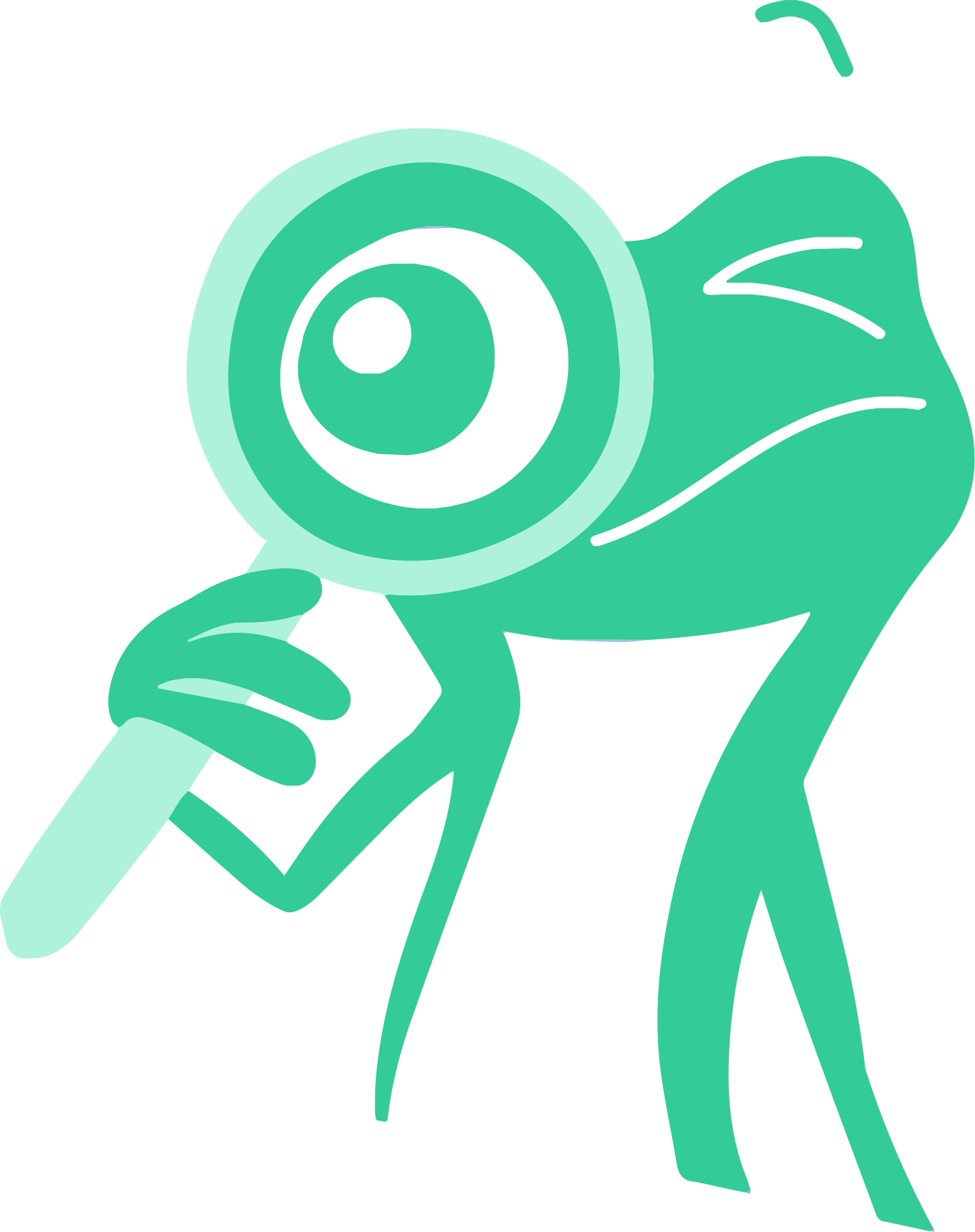 Before the University Fair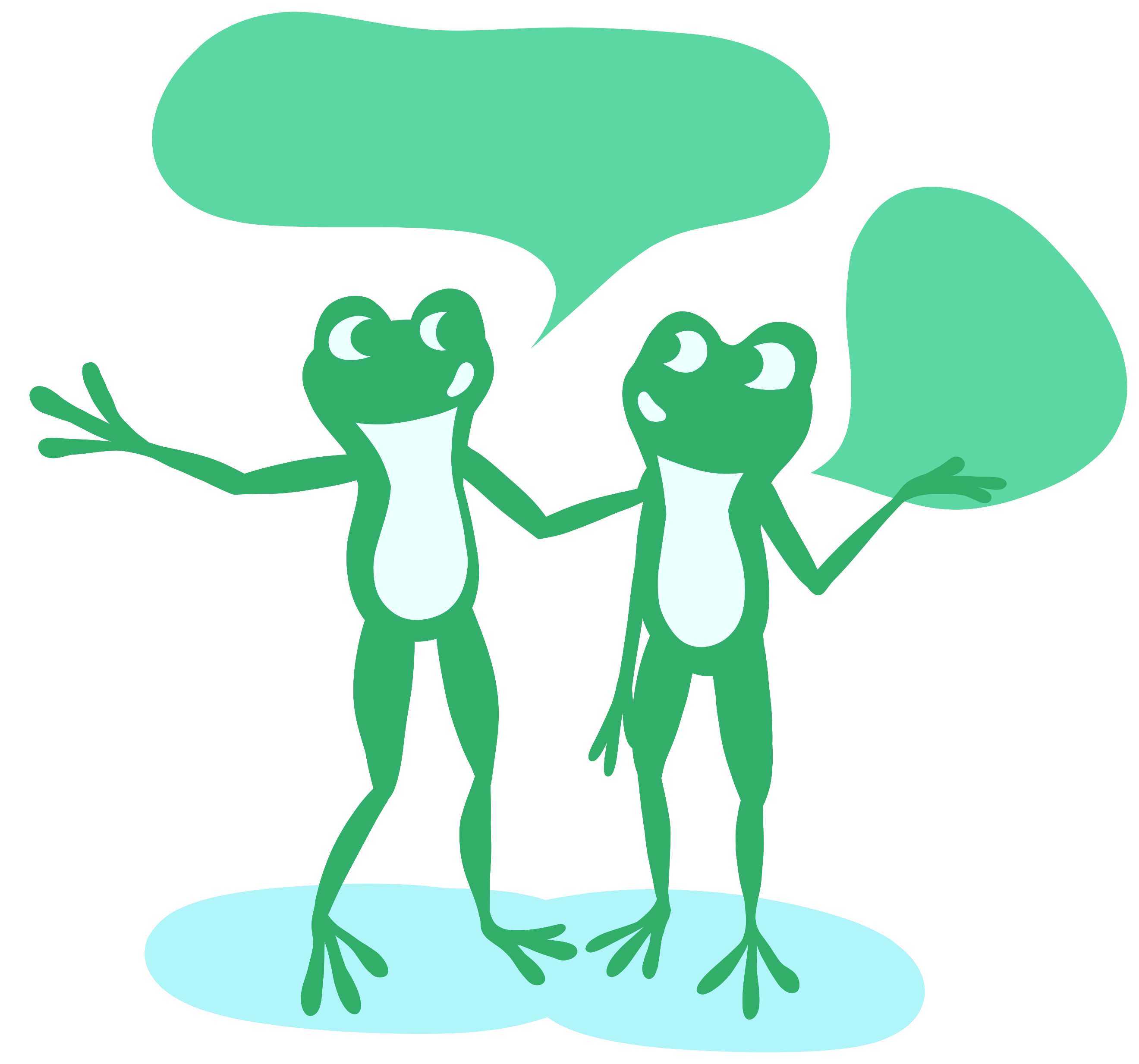 After the University FairUnifrog University Fair worksheetName:Class:Date:Check off these tasks once complete: Check off these tasks once complete: Read the Know-how library guide ‘A guide to uni fairs’.Research the universities you’ll be seeing at the University Fair. Consider the most important factors for you when choosing a university.Use this research and the fair agenda to complete the sections below.Create a new shortlist of university programmes you might be interested in, using the searching for opportunities tools. Update your Applications list with any programmes you’re now planning on applying to. Main goals for the University Fair: What do you want to achieve from the event?University Fair schedule: Take a look at the University Fair agenda. Which live sessions will you want to join? (Hint: There will be multiple sessions running at the same time, so you'll need to pick which is most relevant to you in each time slot. You can watch sessions back after they’ve finished though, so you won’t miss out!)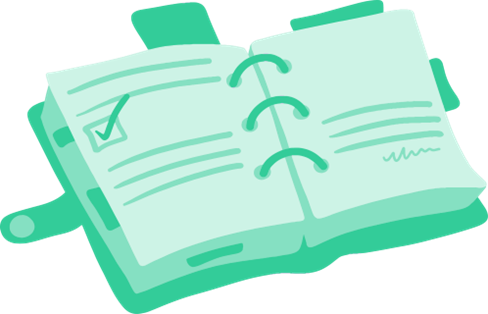 University Fair schedule: Take a look at the University Fair agenda. Which live sessions will you want to join? (Hint: There will be multiple sessions running at the same time, so you'll need to pick which is most relevant to you in each time slot. You can watch sessions back after they’ve finished though, so you won’t miss out!)University Fair schedule: Take a look at the University Fair agenda. Which live sessions will you want to join? (Hint: There will be multiple sessions running at the same time, so you'll need to pick which is most relevant to you in each time slot. You can watch sessions back after they’ve finished though, so you won’t miss out!)University Fair schedule: Take a look at the University Fair agenda. Which live sessions will you want to join? (Hint: There will be multiple sessions running at the same time, so you'll need to pick which is most relevant to you in each time slot. You can watch sessions back after they’ve finished though, so you won’t miss out!)University Fair schedule: Take a look at the University Fair agenda. Which live sessions will you want to join? (Hint: There will be multiple sessions running at the same time, so you'll need to pick which is most relevant to you in each time slot. You can watch sessions back after they’ve finished though, so you won’t miss out!)TimeSessionSessionWhat do I want to learn in this session?What do I want to learn in this session?University representatives: Take a look at the attending universities (underneath the agenda). Who will be best placed to answer your questions? During the fair, record their answers here.University representatives: Take a look at the attending universities (underneath the agenda). Who will be best placed to answer your questions? During the fair, record their answers here.University representatives: Take a look at the attending universities (underneath the agenda). Who will be best placed to answer your questions? During the fair, record their answers here.University representatives: Take a look at the attending universities (underneath the agenda). Who will be best placed to answer your questions? During the fair, record their answers here.University representatives: Take a look at the attending universities (underneath the agenda). Who will be best placed to answer your questions? During the fair, record their answers here.University representatives: Take a look at the attending universities (underneath the agenda). Who will be best placed to answer your questions? During the fair, record their answers here.University nameUniversity nameUniversity nameWhat do I want to ask them?What do I want to ask them?What was their answer?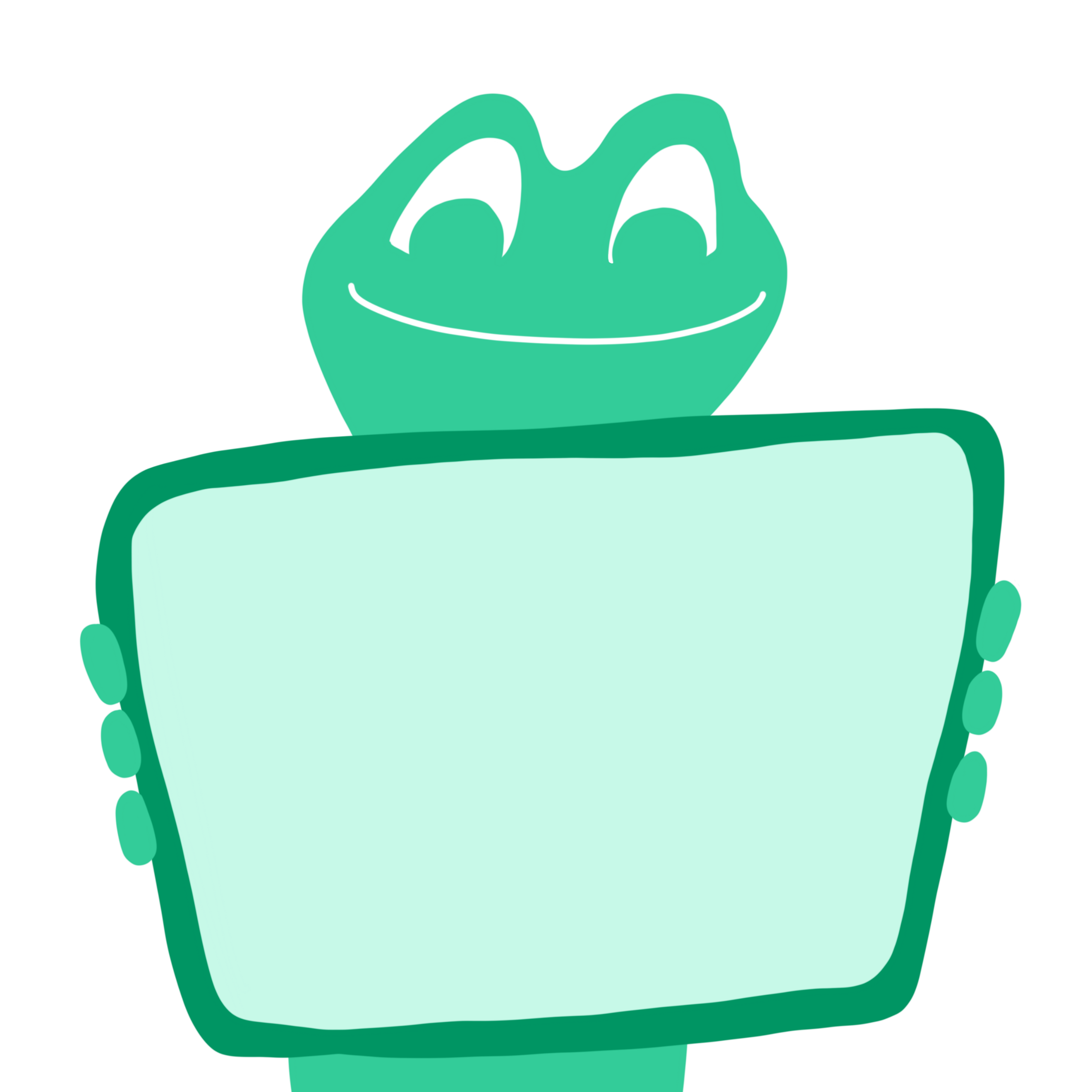 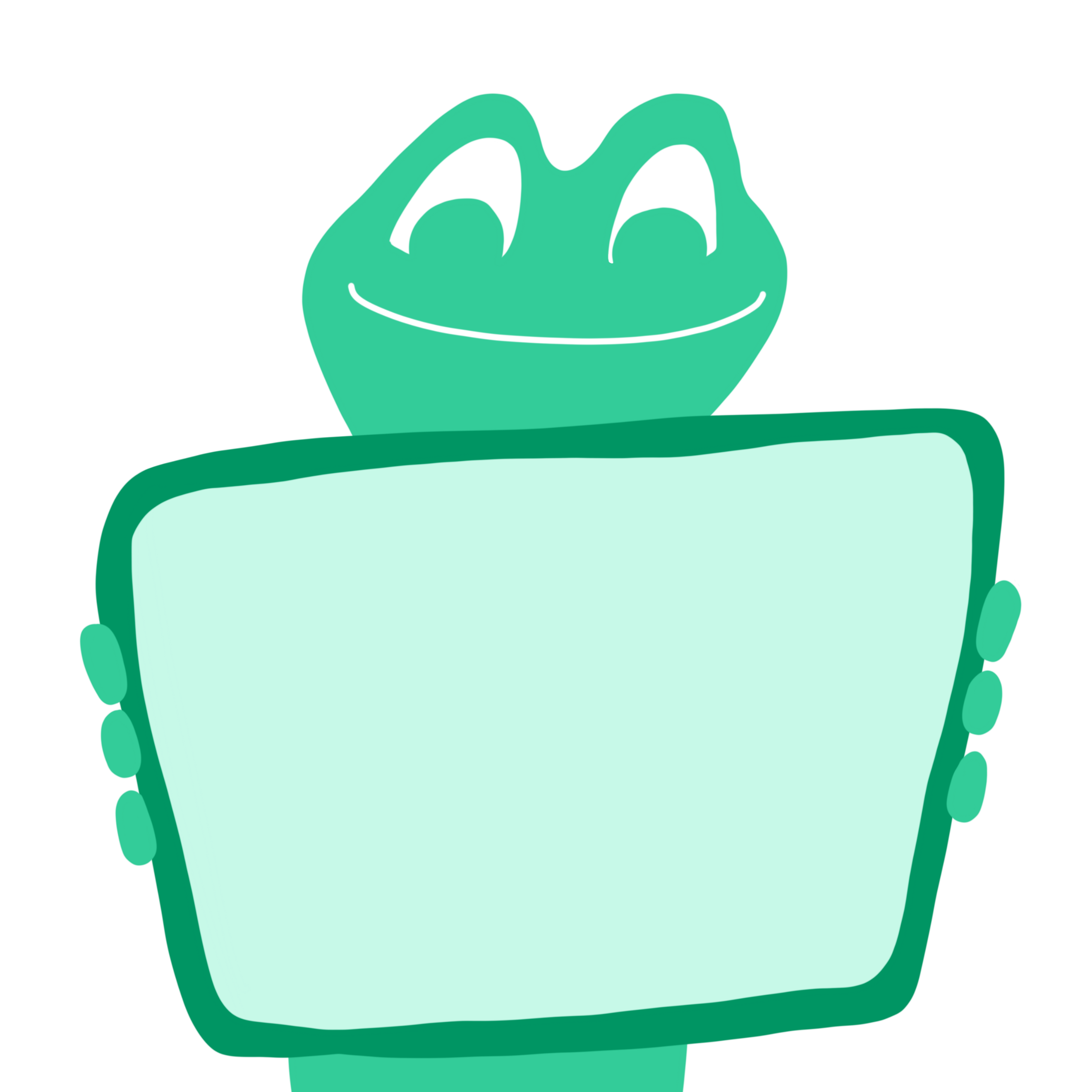 Initial thoughts after the fair: Did anything particularly stand out or change your mind?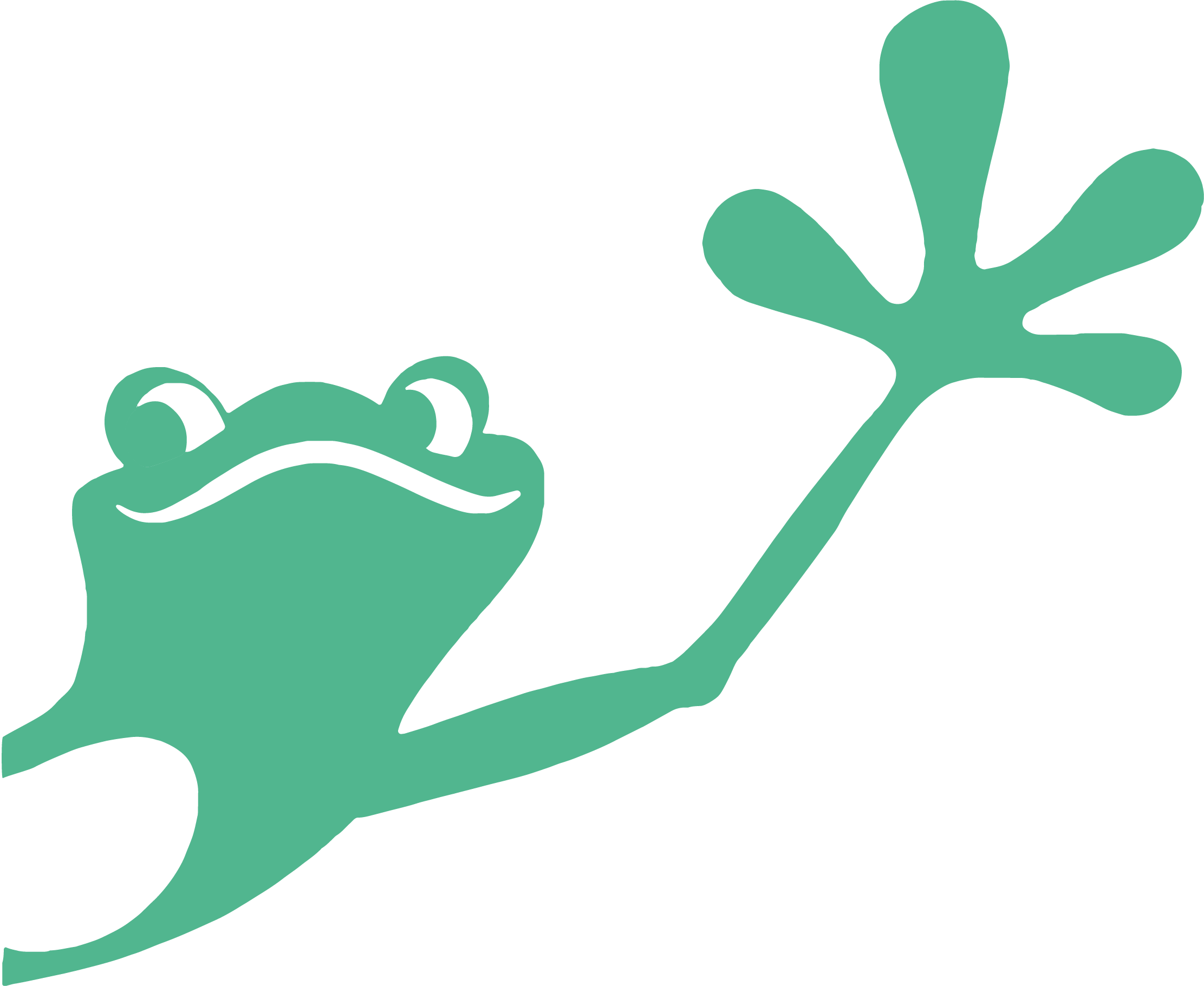 Top three university programmes of interest and their entry requirements:Top three university programmes of interest and their entry requirements:Top three university programmes of interest and their entry requirements:University:Programme:Entry requirements:University:Programme:Entry requirements:University:Programme:Entry requirements:Next steps: What do you need to do next? When do you need to complete these tasks?Next steps: What do you need to do next? When do you need to complete these tasks?I need to…I will complete this by…I need to…I will complete this by…I need to…I will complete this by…Unifrog tools that will be helpful: Which tools could help you with your next steps?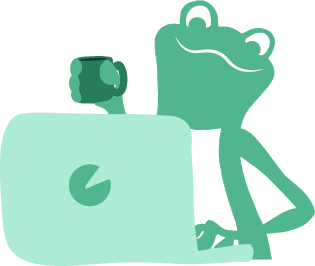 